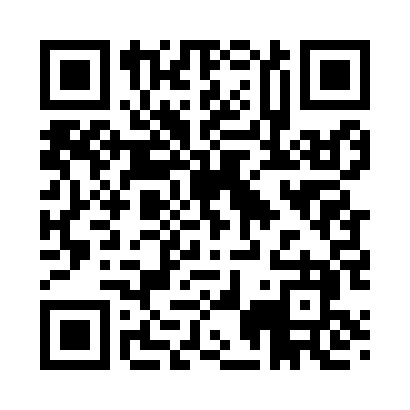 Prayer times for Clay Junction, West Virginia, USAMon 1 Jul 2024 - Wed 31 Jul 2024High Latitude Method: Angle Based RulePrayer Calculation Method: Islamic Society of North AmericaAsar Calculation Method: ShafiPrayer times provided by https://www.salahtimes.comDateDayFajrSunriseDhuhrAsrMaghribIsha1Mon4:316:041:285:248:5210:252Tue4:326:051:295:248:5210:253Wed4:336:051:295:248:5210:244Thu4:336:061:295:248:5210:245Fri4:346:061:295:248:5210:246Sat4:356:071:295:248:5110:237Sun4:366:081:295:248:5110:238Mon4:376:081:305:248:5110:229Tue4:376:091:305:248:5010:2210Wed4:386:091:305:248:5010:2111Thu4:396:101:305:248:4910:2012Fri4:406:111:305:248:4910:1913Sat4:416:121:305:248:4910:1914Sun4:426:121:305:248:4810:1815Mon4:436:131:305:248:4710:1716Tue4:446:141:305:248:4710:1617Wed4:456:141:315:248:4610:1518Thu4:466:151:315:248:4610:1419Fri4:476:161:315:248:4510:1320Sat4:486:171:315:248:4410:1221Sun4:506:181:315:248:4410:1122Mon4:516:181:315:248:4310:1023Tue4:526:191:315:248:4210:0924Wed4:536:201:315:248:4110:0825Thu4:546:211:315:238:4010:0726Fri4:556:221:315:238:4010:0627Sat4:566:231:315:238:3910:0528Sun4:586:231:315:238:3810:0329Mon4:596:241:315:238:3710:0230Tue5:006:251:315:228:3610:0131Wed5:016:261:315:228:3510:00